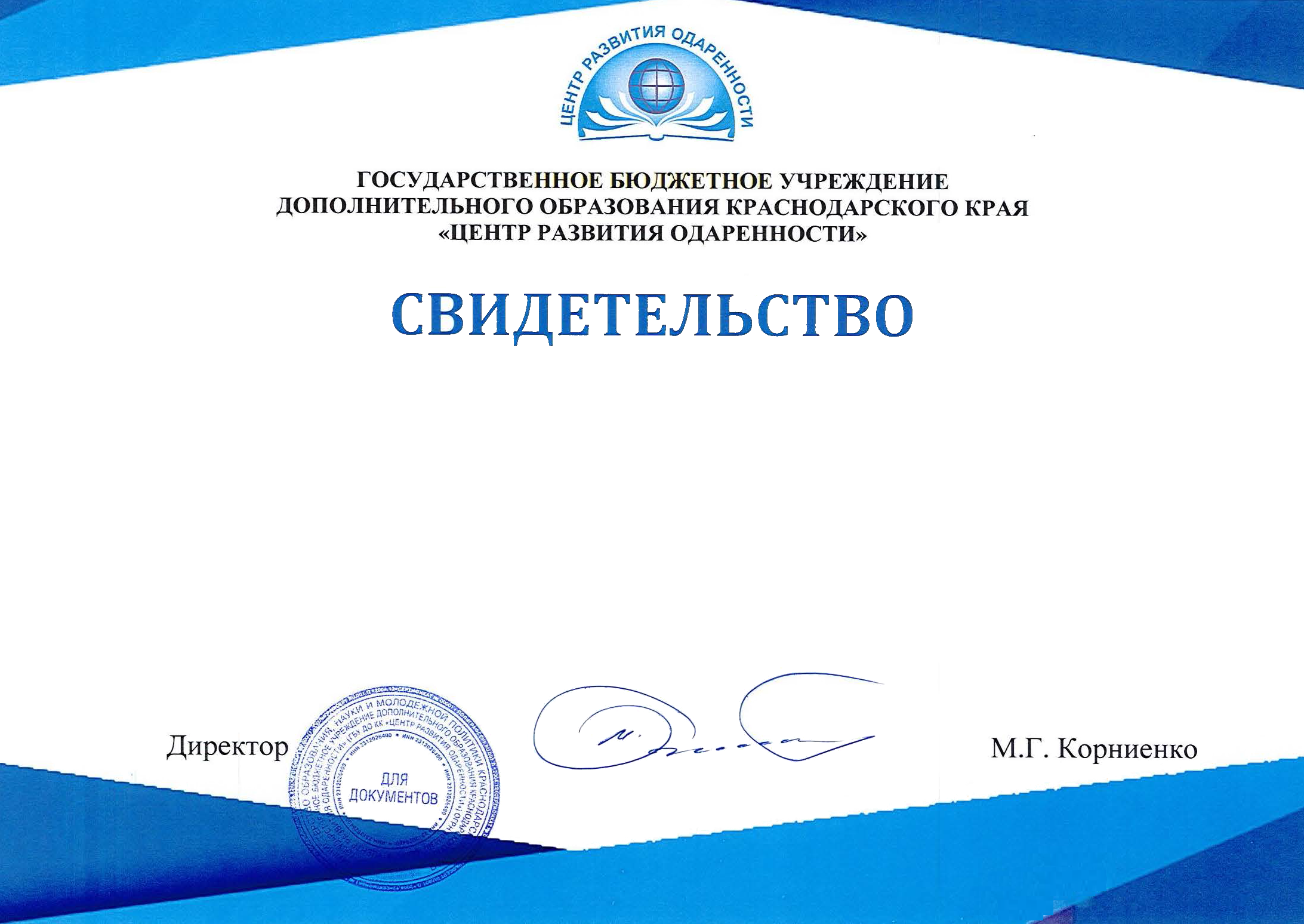 Терещенко Дарья,ученица 6 класса МБОУ СОШ № 1 Абинского районаа,успешно прошла заочные курсы «ЮНИОР» на очно-заочном обучении (с применением дистанционных образовательных технологий и электронного обучения) «Курс биологии для начинающего олимпиадника (6 класс)»в 2019-2020 учебном годуКоломыцева Мария,ученица 6 класса МБОУГ № 5 Апшеронского района,успешно прошла заочные курсы «ЮНИОР» на очно-заочном обучении (с применением дистанционных образовательных технологий и электронного обучения) «Курс биологии для начинающего олимпиадника (6 класс)»в 2019-2020 учебном годуРомахова Анастасия,ученица 6 класса МБОУ СОШ № 12 Белоглинского района,успешно прошла заочные курсы «ЮНИОР» на очно-заочном обучении (с применением дистанционных образовательных технологий и электронного обучения) «Курс биологии для начинающего олимпиадника (6 класс)»в 2019-2020 учебном годуОлейникова Арианна,ученица 6 класса МБОУ СОШ 6 Белореченского района,успешно прошла заочные курсы «ЮНИОР» на очно-заочном обучении (с применением дистанционных образовательных технологий и электронного обучения) «Курс биологии для начинающего олимпиадника (6 класс)»в 2019-2020 учебном годуШамрай Ярослав,ученик 6 класса МБОУ СОШ № 13 Брюховецкого района,успешно прошел заочные курсы «ЮНИОР» на очно-заочном обучении (с применением дистанционных образовательных технологий и электронного обучения) «Курс биологии для начинающего олимпиадника (6 класс)»в 2019-2020 учебном годуХаммербек Артур,ученик 6 класса МБОУ - СОШ № 3 г. Армавира,успешно прошел заочные курсы «ЮНИОР» на очно-заочном обучении (с применением дистанционных образовательных технологий и электронного обучения) «Курс биологии для начинающего олимпиадника (6 класс)»в 2019-2020 учебном годуБуглак Елизавета,ученица 6 класса МБОУ СОШ № 2 г. Краснодара,успешно прошла заочные курсы «ЮНИОР» на очно-заочном обучении (с применением дистанционных образовательных технологий и электронного обучения) «Курс биологии для начинающего олимпиадника (6 класс)»в 2019-2020 учебном годуТонконог Федор,ученик 6 класса МБОУ СОШ № 100 г. Краснодар,успешно прошел заочные курсы «ЮНИОР» на очно-заочном обучении (с применением дистанционных образовательных технологий и электронного обучения) «Курс биологии для начинающего олимпиадника (6 класс)»в 2019-2020 учебном годуРусских Даная,ученица 6 класса МАОУ СОШ № 19 г.-г. Новороссийск,успешно прошла заочные курсы «ЮНИОР» на очно-заочном обучении (с применением дистанционных образовательных технологий и электронного обучения) «Курс биологии для начинающего олимпиадника (6 класс)»в 2019-2020 учебном годуБоженко Георгий,ученик 6 класса МБОУ ООШ № 31 г.-г. Новороссийск,успешно прошел заочные курсы «ЮНИОР» на очно-заочном обучении (с применением дистанционных образовательных технологий и электронного обучения) «Курс биологии для начинающего олимпиадника (6 класс)»в 2019-2020 учебном годуКудрявцев Кирилл,ученик 6 класса МАОУ СОШ № 19 г.-г. Новороссийск,успешно прошел заочные курсы «ЮНИОР» на очно-заочном обучении (с применением дистанционных образовательных технологий и электронного обучения) «Курс биологии для начинающего олимпиадника (6 класс)»в 2019-2020 учебном годуЩепоткина Варвара,ученица 6 класса МБОУ гимназия «Эврика» г.-к. Анапа,успешно прошла заочные курсы «ЮНИОР» на очно-заочном обучении (с применением дистанционных образовательных технологий и электронного обучения) «Курс биологии для начинающего олимпиадника (6 класс)»в 2019-2020 учебном годуПогребняк Александра,ученица 6 класса МБОУ СОШ № 12 Гулькевичского района,успешно прошла заочные курсы «ЮНИОР» на очно-заочном обучении (с применением дистанционных образовательных технологий и электронного обучения) «Курс биологии для начинающего олимпиадника (6 класс)»в 2019-2020 учебном годуСавёлов Лев,ученик 6 класса МАОУ СОШ № 1 Гулькевичского района,успешно прошел заочные курсы «ЮНИОР» на очно-заочном обучении (с применением дистанционных образовательных технологий и электронного обучения) «Курс биологии для начинающего олимпиадника (6 класс)»в 2019-2020 учебном годуСуворова Алиса,ученица 6 класса МБОУ гимназия № 14 им. Ю.А.Гагарина Ейского района,успешно прошла заочные курсы «ЮНИОР» на очно-заочном обучении (с применением дистанционных образовательных технологий и электронного обучения) «Курс биологии для начинающего олимпиадника (6 класс)»в 2019-2020 учебном годуТарасова Анастасия,ученица 6 класса МБОУ гимназия № 14 им. Ю.А.Гагарина Ейского района,успешно прошла заочные курсы «ЮНИОР» на очно-заочном обучении (с применением дистанционных образовательных технологий и электронного обучения) «Курс биологии для начинающего олимпиадника (6 класс)»в 2019-2020 учебном годуЛомоносов Марк,ученик 6 класса МБОУ СОШ № 14 имени А.И. Покрышкина Кавказского района,успешно прошел заочные курсы «ЮНИОР» на очно-заочном обучении (с применением дистанционных образовательных технологий и электронного обучения) «Курс биологии для начинающего олимпиадника (6 класс)»в 2019-2020 учебном годуОробец Илья,ученик 6 класса МБОУ СОШ № 1 Каневского района,успешно прошел заочные курсы «ЮНИОР» на очно-заочном обучении (с применением дистанционных образовательных технологий и электронного обучения) «Курс биологии для начинающего олимпиадника (6 класс)»в 2019-2020 учебном годуЖукова Мария,ученица 6 класса МБОУ СОШ № 2 Каневского района,успешно прошла заочные курсы «ЮНИОР» на очно-заочном обучении (с применением дистанционных образовательных технологий и электронного обучения) «Курс биологии для начинающего олимпиадника (6 класс)»в 2019-2020 учебном годуСизова Екатерина,ученица 5 класса МОБУ ООШ № 18 Кореновского района,успешно прошла заочные курсы «ЮНИОР» на очно-заочном обучении (с применением дистанционных образовательных технологий и электронного обучения) «Курс биологии для начинающего олимпиадника (6 класс)»в 2019-2020 учебном годуМущинская Мария,ученица 5 класса МОБУ ООШ № 18 Кореновского района,успешно прошла заочные курсы «ЮНИОР» на очно-заочном обучении (с применением дистанционных образовательных технологий и электронного обучения) «Курс биологии для начинающего олимпиадника (6 класс)»в 2019-2020 учебном годуТимошенко Полина,ученица 6 класса МБОУ СОШ № 1 Крыловского района,успешно прошла заочные курсы «ЮНИОР» на очно-заочном обучении (с применением дистанционных образовательных технологий и электронного обучения) «Курс биологии для начинающего олимпиадника (6 класс)»в 2019-2020 учебном годуЛунин Александр,ученик 6 класса МАОУ СОШ № 10 Курганинского района,успешно прошел заочные курсы «ЮНИОР» на очно-заочном обучении (с применением дистанционных образовательных технологий и электронного обучения) «Курс биологии для начинающего олимпиадника (6 класс)»в 2019-2020 учебном годуБычков Константин,ученик 6 класса МАОУ СОШ № 10 Курганинского района,успешно прошел заочные курсы «ЮНИОР» на очно-заочном обучении (с применением дистанционных образовательных технологий и электронного обучения) «Курс биологии для начинающего олимпиадника (6 класс)»в 2019-2020 учебном годуЧурел Ева,ученица 6 класса МОБУ СОШ № 4 города Лабинска Лабинского района,успешно прошла заочные курсы «ЮНИОР» на очно-заочном обучении (с применением дистанционных образовательных технологий и электронного обучения) «Курс биологии для начинающего олимпиадника (6 класс)»в 2019-2020 учебном годуБегларян Снежана,ученица 6 класса МОБУ СОШ № 4 города Лабинска Лабинского района,успешно прошла заочные курсы «ЮНИОР» на очно-заочном обучении (с применением дистанционных образовательных технологий и электронного обучения) «Курс биологии для начинающего олимпиадника (6 класс)»в 2019-2020 учебном годуДельфинов Дмитрий,ученик 6 класса МБОУ СОШ № 1 Ленинградского района,успешно прошел заочные курсы «ЮНИОР» на очно-заочном обучении (с применением дистанционных образовательных технологий и электронного обучения) «Курс биологии для начинающего олимпиадника (6 класс)»в 2019-2020 учебном годуЗасядько София,ученица 6 класса МБОУ СОШ № 22 села Соленого Мостовского района,успешно прошла заочные курсы «ЮНИОР» на очно-заочном обучении (с применением дистанционных образовательных технологий и электронного обучения) «Курс биологии для начинающего олимпиадника (6 класс)»в 2019-2020 учебном годуАвраменко Артём,ученик 6 класса МОБУСОШ № 10 станицы Советской Новокубанского района,успешно прошел заочные курсы «ЮНИОР» на очно-заочном обучении (с применением дистанционных образовательных технологий и электронного обучения) «Курс биологии для начинающего олимпиадника (6 класс)»в 2019-2020 учебном годуСаламатин Александр,ученик 6 класса МБОУ СОШ № 16 Новопокровского района,успешно прошел заочные курсы «ЮНИОР» на очно-заочном обучении (с применением дистанционных образовательных технологий и электронного обучения) «Курс биологии для начинающего олимпиадника (6 класс)»в 2019-2020 учебном годуБуланова Корнелия,ученица 6 класса МБОУ СОШ № 22 Прим.-Ахтарского района,успешно прошла заочные курсы «ЮНИОР» на очно-заочном обучении (с применением дистанционных образовательных технологий и электронного обучения) «Курс биологии для начинающего олимпиадника (6 класс)»в 2019-2020 учебном годуСербат Елизавета,ученица 6 класса МБОУ СОШ № 2 Староминского района,успешно прошла заочные курсы «ЮНИОР» на очно-заочном обучении (с применением дистанционных образовательных технологий и электронного обучения) «Курс биологии для начинающего олимпиадника (6 класс)»в 2019-2020 учебном годуСизонец Софья,ученица 6 класса МБОУ СОШ № 4 Староминского района,успешно прошла заочные курсы «ЮНИОР» на очно-заочном обучении (с применением дистанционных образовательных технологий и электронного обучения) «Курс биологии для начинающего олимпиадника (6 класс)»в 2019-2020 учебном годуПоддубная Вероника,ученица 6 класса МБОУ СОШ № 4 Староминского района,успешно прошла заочные курсы «ЮНИОР» на очно-заочном обучении (с применением дистанционных образовательных технологий и электронного обучения) «Курс биологии для начинающего олимпиадника (6 класс)»в 2019-2020 учебном годуУтка Даниил,ученик 6 класса МБОУ СОШ № 18 Темрюкского района,успешно прошел заочные курсы «ЮНИОР» на очно-заочном обучении (с применением дистанционных образовательных технологий и электронного обучения) «Курс биологии для начинающего олимпиадника (6 класс)»в 2019-2020 учебном годуШишкина Вероника,ученица 6 класса МБОУ СОШ № 28 Тихорецкого района,успешно прошла заочные курсы «ЮНИОР» на очно-заочном обучении (с применением дистанционных образовательных технологий и электронного обучения) «Курс биологии для начинающего олимпиадника (6 класс)»в 2019-2020 учебном годуКоршунова Алена,ученица 6 класса МБОУ СОШ № 28 Тихорецкого района,успешно прошла заочные курсы «ЮНИОР» на очно-заочном обучении (с применением дистанционных образовательных технологий и электронного обучения) «Курс биологии для начинающего олимпиадника (6 класс)»в 2019-2020 учебном годуОдерий Алина,ученица 6 класса МБОУ СОШ № 28 ст. Еремизино-Борисовской Тихорецкого района, успешно прошла заочные курсы «ЮНИОР» на очно-заочном обучении (с применением дистанционных образовательных технологий и электронного обучения) «Курс биологии для начинающего олимпиадника (6 класс)»в 2019-2020 учебном годуЛеонтьева Софья,ученица 6 класса МБОУ гимназия № 8 г.Тихорецка Тихорецкого района,успешно прошла заочные курсы «ЮНИОР» на очно-заочном обучении (с применением дистанционных образовательных технологий и электронного обучения) «Курс биологии для начинающего олимпиадника (6 класс)»в 2019-2020 учебном годуМаруха Даниил,ученик 6 класса МБОУ гимназия № 8 г.Тихорецка Тихорецкого района,успешно прошел заочные курсы «ЮНИОР» на очно-заочном обучении (с применением дистанционных образовательных технологий и электронного обучения) «Курс биологии для начинающего олимпиадника (6 класс)»в 2019-2020 учебном годуПукова Полина,ученица 6 класса МБОУ СОШ № 28 Тихорецкого района,успешно прошла заочные курсы «ЮНИОР» на очно-заочном обучении (с применением дистанционных образовательных технологий и электронного обучения) «Курс биологии для начинающего олимпиадника (6 класс)»в 2019-2020 учебном годуМардиросян Ангелина,ученица 6 класса МБОУ СОШ № 30 пгт.Новомихайловского Туапсинского района,успешно прошла заочные курсы «ЮНИОР» на очно-заочном обучении (с применением дистанционных образовательных технологий и электронного обучения) «Курс биологии для начинающего олимпиадника (6 класс)»в 2019-2020 учебном годуРоссейкин Максим,ученик 6 класса МАОУ СОШ № 4 Успенского района,успешно прошел заочные курсы «ЮНИОР» на очно-заочном обучении (с применением дистанционных образовательных технологий и электронного обучения) «Курс биологии для начинающего олимпиадника (6 класс)»в 2019-2020 учебном годуСиницын Вадим,ученик 6 класса МОУ СОШ № 1 Успенского района,успешно прошел заочные курсы «ЮНИОР» на очно-заочном обучении (с применением дистанционных образовательных технологий и электронного обучения) «Курс биологии для начинающего олимпиадника (6 класс)»в 2019-2020 учебном годуГридасова Анжелика,ученица 6 класса МБОУ СОШ № 20 Усть-Лабинского района,успешно прошла заочные курсы «ЮНИОР» на очно-заочном обучении (с применением дистанционных образовательных технологий и электронного обучения) «Курс биологии для начинающего олимпиадника (6 класс)»в 2019-2020 учебном годуПосохов Кирилл,ученик 6 класса МАОУ СОШ № 2 Усть-Лабинского района,успешно прошел заочные курсы «ЮНИОР» на очно-заочном обучении (с применением дистанционных образовательных технологий и электронного обучения) «Курс биологии для начинающего олимпиадника (6 класс)»в 2019-2020 учебном годуСкляр Виктория,ученица 6 класса МБОУ СОШ № 20 Усть-Лабинского района,успешно прошла заочные курсы «ЮНИОР» на очно-заочном обучении (с применением дистанционных образовательных технологий и электронного обучения) «Курс биологии для начинающего олимпиадника (6 класс)»в 2019-2020 учебном годуЦугунова Валерия,ученица 6 класса МБОУ СОШ № 2 ст.Старощербиновская Щербиновского района,успешно прошла заочные курсы «ЮНИОР» на очно-заочном обучении (с применением дистанционных образовательных технологий и электронного обучения) «Курс биологии для начинающего олимпиадника (6 класс)»в 2019-2020 учебном году